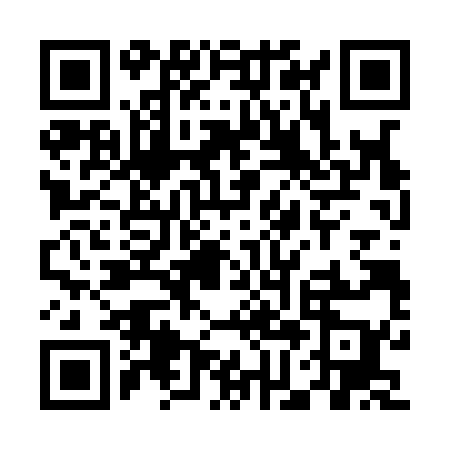 Ramadan times for Elsemheide, BelgiumMon 11 Mar 2024 - Wed 10 Apr 2024High Latitude Method: Angle Based RulePrayer Calculation Method: Muslim World LeagueAsar Calculation Method: ShafiPrayer times provided by https://www.salahtimes.comDateDayFajrSuhurSunriseDhuhrAsrIftarMaghribIsha11Mon5:155:157:0512:534:006:426:428:2512Tue5:135:137:0212:524:016:436:438:2713Wed5:105:107:0012:524:026:456:458:2814Thu5:085:086:5812:524:036:476:478:3015Fri5:055:056:5612:514:046:486:488:3216Sat5:035:036:5412:514:056:506:508:3417Sun5:015:016:5112:514:066:516:518:3618Mon4:584:586:4912:514:076:536:538:3819Tue4:564:566:4712:504:086:556:558:3920Wed4:534:536:4512:504:096:566:568:4121Thu4:514:516:4212:504:106:586:588:4322Fri4:484:486:4012:494:117:007:008:4523Sat4:454:456:3812:494:127:017:018:4724Sun4:434:436:3612:494:137:037:038:4925Mon4:404:406:3312:494:147:057:058:5126Tue4:384:386:3112:484:157:067:068:5327Wed4:354:356:2912:484:167:087:088:5528Thu4:324:326:2712:484:167:097:098:5729Fri4:304:306:2512:474:177:117:118:5930Sat4:274:276:2212:474:187:137:139:0131Sun5:245:247:201:475:198:148:1410:031Mon5:225:227:181:465:208:168:1610:052Tue5:195:197:161:465:218:188:1810:073Wed5:165:167:131:465:228:198:1910:094Thu5:135:137:111:465:228:218:2110:125Fri5:115:117:091:455:238:228:2210:146Sat5:085:087:071:455:248:248:2410:167Sun5:055:057:051:455:258:268:2610:188Mon5:025:027:031:445:268:278:2710:209Tue4:594:597:001:445:268:298:2910:2310Wed4:564:566:581:445:278:318:3110:25